ИНН 0261017707, КПП 026101001, р/с 40204810000000001211 в ГРКЦ НБ РБ Банка России г.Уфа,ОКПО 04277566, ОКТМО 80631460, БИК 048073001ҠАРАР                                                                                   ПОСТАНОВЛЕНИЕ   №  31                                                                                 от  05 июля  2022 годОб отмене  постановления №38 от 08.10.2021 года на основании протеста Ишимбайской межрайонной прокуратуры РБ №3-1-2022 от 27.06.2022 года «Протест на отдельные положения постановления главы администрации сельского поселения Сайрановский сельсовет МР Ишимбайский район от 08.10.2021 №38 «Об утверждении программы использование и охрана земель на территории сельского поселения Сайрановский сельсовет муниципального района Ишимбайский район РБ на 2021-2024 годы»        На основании протеста Ишимбайской межрайонной прокуратуры от 27.06.2022 года №3-1-2022 в связи с несоответствием отдельных положений муниципальной программы действующему законодательству и выходом за пределы полномочий органов местного самоуправления указанного уровня п о с т а н о в л я ю:       1.Отменить постановление №38 от 08.10.2021года в связи несоответствием отдельных положений муниципальной программы действующему законодательству и выходом за пределы полномочий органов местного самоуправления указанного уровня        2.Контроль за исполнением настоящего постановления оставляю за собойГлава  администрации                                            Р.М.ВалиевБашкортостан РеспубликаhыИшембай районымуниципаль районыҺайран  ауыл советыауыл биләмәhе хакимиәте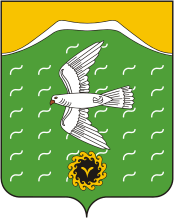 Администрация сельского поселенияСайрановский сельсоветмуниципального районаИшимбайский районРеспублики БашкортостанТөньяҡ  урамы, 8,Яңы  Әптек  ауылы, Ишембай районы, Башкортостан Республикаһы453222Тел.; 8(34794) 72-631, факс 72-631.Е-mail: sairansp@rambler.ru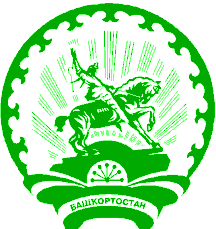 ул. Северная,8,с.Новоаптиково, Ишимбайский район,Республика Башкортостан453222Тел.; 8(34794) 72-631, факс 72-631.Е-mail: sairansp@rambler.ru